	   	Lunch Buffet Menu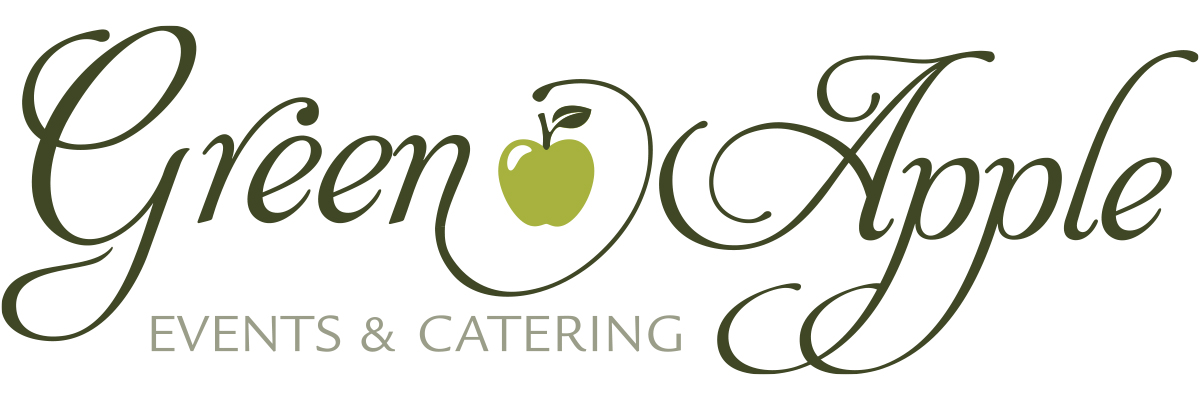 POPLAR				      $22.950Kabobs – 2 Asian Marinated Beef Kabobs & 2 Teriyaki Chicken Kabobs (GF, DF)  Served with Mild Garlic Aioli Sauce & Honey Ginger SauceSesame Asian Slaw (GF, DF, V)Fried Rice (GF, DF, V)Sesame Roasted Vegetables (GF, DF, V)LILAC				                   $21.75$1616.4Lemon Thyme Grilled Chicken (GF, DF) Garden Salad with Balsamic Vinaigrette (GF, DF, V)Penne Pasta with Creamy Pesto (GF, DF, V)Freshly Baked Rolls with Whipped Herb Butter (V)WILLOW				     $20.551Baked Potato Bar with shredded cheese, green onions, steamed broccoli, bacon, sour cream & butter (V)Turkey Chili with White Beans (GF, DF)		Garden Salad with Herb Vinaigrette (GF, DF, V)	DOGWOOD				      $22.95BBQ Beef Sliders, Petite Hot Dogs, Mini Earth BurgersServed with all the fixin’s.Classic Caesar Salad with Croutons & Parmesan Cheese (V)Mac & Three Cheese (V)Fruit Salad (GF, DF, V)BAMBOO				     $22.65Coconut Curry Chicken with Lemongrass Basmati Rice (V, GF, DF)Mixed Greens w/ Almond Slivers, Mandarin Oranges      & Sesame Dressing (V, GF, DF)Sesame Roasted Vegetables with Thai Basil (V, GF, DF)Grilled Flatbread & Hummus (V, DF)FICUS				 	       $ 22.95Grilled Flank Steak w/ Mild Roasted     Red Pepper & Chipotle Puree	Herb Roasted Fingerling Potatoes	Arugula with Onions, Radish & Cilantro Lime Vinaigrette	Freshly Baked Rolls with Whipped ButterPINE		       			      $19.95      Spinach & Cheese Tortellini in a Garlic Roasted Tomato    Sauce (V)Caesar SaladHerb Roasted Vegetables (V, GF, DF)Garlic BreadSYCAMORE		                                   $22.95$16$1Grilled Teres Majors & Chimchurri Sauce Garlic Mashed PotatoesArugula Salad with Crispy Shallots & Sea Salt in a Citrus     Dressing (DF, V)Herb Roasted Vegetables (GF, DF, V)OAK				                     $21.95Chicken Fajita Bar Tortillas, Chicken, Onions & Bell Peppers, Shredded Cheese, Sour Cream, Salsa & GuacamoleSouthwest Salad with Cilantro Lime Dressing (GF, DF, V)	Mexican Rice (GF, DF, V)Black Beans topped with Feta Cheese (GF, V)Tortilla Chips & Salsa (V)MADRONA		      	                    $25.95Grilled Salmon with a Dill Crème Sauce (GF) 3.5 oz.	NW Greens with Candied Walnuts, Craisins & Blue Cheese    tossed a Balsamic Vinaigrette (GF, V)Herb Roasted Seasonal Vegetables (GF, DF, V)Garlic Roasted Mashed PotatoesFreshly Baked Rolls with Whipped Herb Butter (V)SWEETGUM				       $22.95Cajun BBQ Skewers – 2 Shrimp Skewers and 2 Chicken      Skewers with Creole Marmalade Dipping Sauce (GF)Red Beans & Rice (GF, DF, V)Garden Salad with Balsamic Dressing (GF, DF, V)Fruit Salad (GF, DF, V)TEMPLE 				        $21.65Chicken Tikka Masala Basmati Rice with Turmeric and Cilantro (V, GF, DF)Cucumber, Tomato, Mixed Greens & Red Onion Salad tossed with a  Mint Citrus Dressing (V, GF, DF)Petite Naan Bread (V)HICKORY				        $20.95Soy Ginger Beef with Broccoli Basmati Rice (V, GF, DF)Arugula with Onions, Radish & Cilantro Lime VinaigretteSesame Roasted Vegetables with Basil (V, GF, DF)Freshly Baked Rolls with Whipped ButterHAWTHORN				        $20.95Chicken Yakisoba with Teriyaki SauceSesame Roasted Vegetables (V, GF, DF)Mixed Greens w/ Almond Slivers, Mandarin Oranges      & Sesame Dressing (V, GF, DF)Petite Naan Bread (V)SPRUCE				        $21.25Cilantro Lime Grilled ChickenBasmati Rice with Scallions (V, GF)Arugula Salad with Crispy Shallots & Sea Salt in a Citrus     Dressing (DF, V)Roasted Cauliflower (V)